Stasjonsløype inne eller ute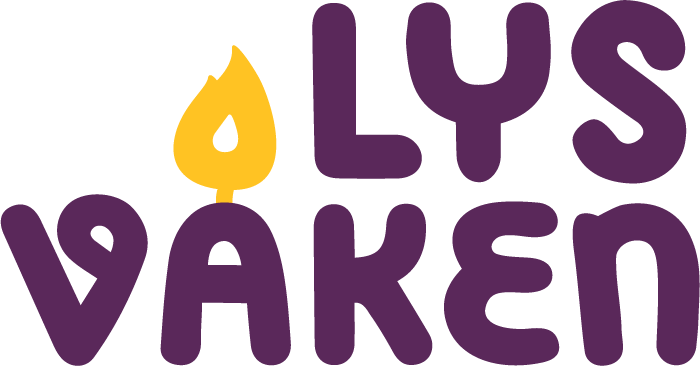 Bruk gjerne stasjonsløypa til å bli kjend med kyrkjerommet eller til å summere opp tema de har hatt gjennom helga.Tidsbruk: 20–30 minBehov for leiarar: 4Førebuingar: Setje fram postaneUtstyr: spørsmålsark, skisse av kyrkja, bamsar, 10 små ballar; lys ute: refleksar og lommelykterGjennomføring: Postløpet kan gjennomførast ute eller inne. Dersom postløpet er ute, kan det hengjast opp refleksar på kvar post. Kvar gruppe må lyse med lommelykter for å finne neste post. Framlegga til nokre postar krev postmannskap.Framlegg til postar Post 1 Gruppa skal finne ein liten gjenstand som har noko med advent å gjere. Ta med gjenstanden vidare.Det skal liggje nok gjenstandar til kvar gruppe gøymde på same staden, til dømes lilla lys eller stjerner.Post 2SpørsmålNår er nyttårsdagen i kyrkja?Kva farge har advent i kyrkjeåret?Kva tyder advent?Svar1. søndag i adventfiolett (lilla)Herrens komePost 3
To av desse fem gjenstandane finst ikkje i kyrkja. Kva gjenstandar er det?båtblomsterduebilstolsengSvarsengbil 
Post 4Tenn eit lys og takk Gud for noko som gjer deg glad.Bruk gjerne lysgloben. Eller la eit tent lys stå framme i tillegg til mange små telys som deltakarane sjølve kan tenne. Kanskje kan alle dei tende telysa etter kvart ta form som eit kors eller ei kyrkje. Post 5Kor mange bamsar klarer de å vekkje? Posten må vere bemanna. Set fram mange bamsar/dokker/tøydyr som må kunne sitje/stå oppe. Alle dyra søv! Deltakarane får eit sett (10 stk.) med småballar som dei skal bruke til å prøve å vekkje opp dyra. Dei får eitt poeng for kvart dyr dei klarer å vekkje (velte). Post 6Kor lenge har gruppa vore vaken?  Tenk på ein gong du var lenge oppe. Kor mange timar var du vaken? Legg saman talet på timar for gruppa.Posten bør være bemanna, slik at gruppa kan få litt hjelp til å rekne ut talet på timar og kor mange timar det blir til saman.Post 7Skriv inn i skissa kvar dei ulike delane av kyrkja er:kyrkjeskipetsakristietaltaret/altarringenvåpenhusetpreikestolendøypefontenKan de fleire?Legg fram fleire kopiar av ei teikna skisse av kyrkja. Kvar gruppe som besøkjer posten, får med seg ein kopi som dei  kan skrive inn på. Post 8Det å vere vaken for andre menneske betyr at vi skal bry oss om andre. Kom med fem ulike framlegg  til korleis vi kan vere vakne for kvarandre.Post 10 Når det er nyttår, lagar mange menneske nyttårsforsett for seg sjølve. Eit nyttårsforsett er noko ein planlegg å gjere for å leve eit betre liv. Alt. A: Lag tre nyttårsforsett som høver til kyrkjenyttåret. Lag dei gjerne som bønner.Alt. B:Nedanfor står nokre kjende nyttårsforsett. Gruppa skal velje ein aktivitet dei ønskjer å utføre. Har dei gode framlegg til andre nyttårsforsett?Bli meir ryddig. Gruppa får ei ryddeoppgåve. Ikkje ete så mykje godteri.  Deltakarane får høve til å byte inn godteri og få frukt tilbake.Bli meir miljøvennleg. Deltakarane må bestemme seg for å gjere noko miljøvennleg i løpet av Lys vaken. Ver snill mot andre. Deltakarane avtalar å vere hyggelege mot alle gjennom heile Lys vaken-helga.Posten må vere bemanna, slik at ein vaksen styrer eller lagar ein avtale om korleis dei skal utføre nyttårsønsket sitt.Post 11Helgenen St. Nikolas blir rekna som den som har gitt inspirasjon til julenissen. Les om St. Nikolas og svar på spørsmåla etter at de har lese teksten.http://no.wikipedia.org/wiki/Nikolas_av_Myra Spørsmål1. I kva land vart St. Nikolas fødd?  2. Kva stilling hadde St. Nikolas?3. St. Nikolas arva formuen etter faren. Kva gjorde han med pengane?4. Kva skjedde med St. Nikolas i år ca. 310?5. Kva dato døydde St. Nikolas?SvarTyrkia Biskop (av Myra) Han gav bort alt til dei fattige. Han vart sett i fengsel fordi han var kristen. 6. desember UtepostarLag snø- eller islykt.Lag ei stjerne med noko de finn ute i naturen.Mål kor mange steg det er rundt kyrkja. Gjett kor høg kyrkja er.